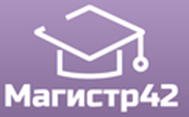 Всероссийский проект конкурсовметодических  разработок  уроков и внеклассных мероприятийдля педагогов и обучающихся.«Туризм-это здорово!»Публикуются списки победителей и призеров конкурса.Остальные участники получат дипломы лауреатов / сертификаты за участие.Рассылка наградных документов (до 05 октября 2017 года).Приказ № 82 от 23.09.2017г.№ п/пФИОРЕГИОН1Пукин Владимир ИльичАлтайский край2Голобокова Яна АнатольевнаЗабайкальский край3Зверева Ирина СергеевнаЗабайкальский край4Юсупова Галина НиколаевнаЗабайкальский край5Сапсай Светлана ВладимировнаПсковская область6Петрова Алена / Чередниченко Юлия ПетровнаГ. Санкт-Петербург7Федорченко Анастасия / Чередниченко Юлия ПетровнаГ. Санкт-Петербург